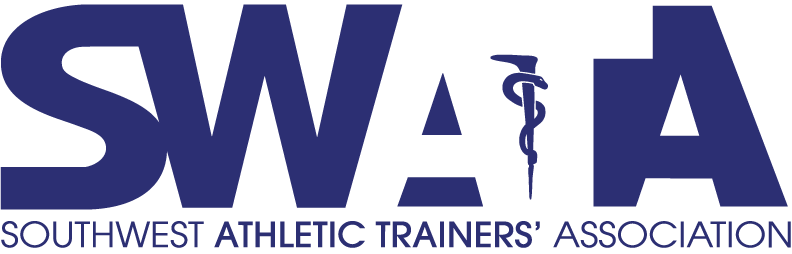 FREE COMMUNICATIONS AND RESEARCH COMMITTEE UNDERGRADUATE, ENTRY-LEVEL MASTER’S & POST-PROFESSIONAL MASTER’S/ DOCTORAL STUDENT GRANT PROGRAM APPLICATION INSTRUCTIONSDear SWATA Free Communications Grant Applicant: We would like to thank you for your interest in the SWATA Free Communications and Research Committee’s (FCRC) Grant program. We have seen a great amount of success and growth in our grant program since 2014 due to your pursuit of scholarship and hard work. It is our hope that this year bring even greater growth.SWATA will provide (2) undergraduate and/or entry level master’s students up to $500 to assist with the costs associated with their faculty-mentored research project. SWATA will award up to $1000 to a graduate student (post-professional master’s or doctoral) to assist with costs associated with the completion of their thesis project. Proposals which have inherent clinical application will be viewed favorably. Information in this application packet is specific to the SWATA Free Communications and Research Grant program. Grants are due and must be uploaded by 11:59pm on May 15, 2023. If you have any questions regarding information regard the submission of grant application to the SWATA Free Communications and Research Grant program, please feel free to contact the Committee Chair, Andrew Cage, via phone at 830-305-0317 or via e-mail at scage@uttyler.edu. On behalf of the SWATA Free Communications and Research Committee I would like to thank you for your interest in this exciting funding opportunity. Sincerely,S. Andrew Cage, EdD, LAT, ATCHead Athletic TrainerThe University of Texas at Tyler(903) 565-5545scage@uttyler.eduIntroduction The Southwest Athletic Trainers’ Association Free Communications and Research Committee (FCRC) has established two categories for our grant program. They are Undergraduate/ Entry-Level Master’s and Post-Professional Master’s/ Doctoral categories. The intent of the Free Communications and Research Committee’s Grant Program is to provide financial assistance to both outstanding athletic training students enrolled in CAATE and non-CAATE accredited entry-level athletic training programs as well as those athletic trainers who are enrolled in post-professional master’s or doctoral programs to assist in completing scientific research projects. Proposals in all topic areas will be considered; however, those grants deemed to be of the highest quality will receive funding. Grants will not be awarded to individuals to supplement or duplicate projects currently being supported by other funding agencies. Available Grants Two pre-professional grants ($500 each) and one post-professional grant ($1,000) are available for the grant cycle ending April 30th.Eligibility Requirements The grant applicant must be the individual whose research project is to be supported by the requested funding. The student must: 1. Be an undergraduate, entry-level master’s, post-professional master’s or doctoral level student at the institution where the research is to be performed; 2. Be actively enrolled as an undergraduate, entry-level master’s, post-certificate masters or doctoral level student throughout the duration of the project term outlined in the grant; 3. Assume personal responsibility for conducting the research proposed; 4. Certify that she/he prepared the application and had primary responsibility for writing the proposal; and 5. Be a student or professional member of SWATA and the NATA at the time of submitting an application. Submission Requirements The deadline for receipt of one, complete .pdf file is by 11:59 pm central standard time (CST) on May 15th 2023. Please note that the deadline is determined as the time of receipt of the file, not the time it was sent.  For submission, email your completed grant application to scage@uttyler.edu Save your final version as “LastName2023Grant” prior to attaching it to your email.  Feel free to contact the Free Communication and Research Chair, Dr. Andrew Cage at scage@uttyler.edu to confirm receipt of your submission.  Late applications, improperly formatted applications, hard copies of the application, or multiple pdf documents will result in rejection of the application. The author or co-authors submitting the grant will be notified of either acceptance or rejection no later than one month prior to the annual SWATA meeting.  Evaluation ProcessGrant applications will undergo a blind review by the SWATA Free Communications Committee. In the event that an applicant applies from a committee member’s institution, that committee member will forego the review of that particular application.Award Recipient ObligationsThe Principal Investigator, or an approved Co-Principal Investigator on a project for which grant monies are awarded will be required to fulfill the following requirements: 1.) The author must provide a grant progress report to the SWATA FCRC by the end of each academic semester- for a total of two reports; 2.) The author must present their completed project at the SWATA Annual Meeting and Clinical Symposia the year after (i.e.- 2024 presentation for a 2023 award) the grant is awarded. 3.) The author must provide to the Committee Chair proof of submission to present at the National Athletic Trainers’ Association Expo and Clinical Symposia following the year of presentation at the SWATA meeting (i.e.- in 2023 if the grant award winner presents the completed project at the SWATA meeting in 2024).*Travel costs may be included in the grant budget component of this application. Award Custody and the Faculty AdvisorIf selected to receive either the pre or post-professional award, the award will be paid to the faculty advisor. The faculty advisor will be responsible for all research related activities associated with the awarded SWATA grant.	Specifically, the faculty advisor will be responsible for:1) Management of the awarded grant2) Ensuring the submission of research progress reports at the end of each academic semester3) Ensuring the appropriate supplies are ordered in order to conduct the proposed research 4) Assist with abstract development for submission for NATA Clinical Symposia and publication  In addition to coordinating with the faculty advisor to ensure completion of the above objectives, the recipient will be responsible for:Preparing and presenting the completed project or preliminary data at the SWATA annual meeting following the year of the award (i.e.-present the completed project/ preliminary data at the 2016 meeting for an award received in 2017).Please note:  Failure to adhere to the SWATA grant program obligations as listed above will result in a suspension of the student and faculty member’s Athletic Training Education Program from applying for future SWATA professional/or post-professional grants for a period of 3 years.  Instructions Please read and follow the enclosed instructions and policy statements concerning research involving human and animal subjects. Applications that do not conform to these instructions will be returned without review.Applications must be submitted via upload as a .pdf document by May 15th, 2023. Submission of hardcopy applications or multiple .pdf documents will not be accepted. The application should be typed in a font no smaller than 11 point, with 1-inch margins on all sides. Single spacing is recommended. Failure to comply with the page restrictions listed below will result in rejection of the application. Section 1: Application Cover Sheet (1 page) The cover sheet must contain:Project TitleName of the Principal Investigator (PI)PI’s NATA number and NPI number (required)Name of Faculty Advisor Contact Information of the Principal Investigator Contact Information of the Faculty AdvisorFailure to include any of the above information will result in an automatic rejection of the proposal.Please note –all primary investigators must have an NPI number prior to submitting their grant application.  Section 2: Institutional Human/Animal Research Assurances Approval Appropriate documentation indicating the date of human/animal research assurances review or anticipated date of approval must be provided in this section of the electronic grant application. Include the name, title and telephone number of the official responsible for these assurances Institutional human/animal research assurances approval is not required prior to grant submission. However, proof of human/animal research approval must be received prior to disbursement of grant funds. If human/animal research assurances have been procured prior to grant submission, the associated approval documentation should be included in this section. Section 3: Abstract (limit to 200 words) (1 page) The abstract will be viewed as a stand-alone document. State the rationale, hypotheses and specific aims of the proposal. Describe concisely the research design, methodology, statistical analysis and expected outcomes. Section 4: Budget (not to exceed $500 for the pre-professional grant and $1000 for the post-professional grant) (2 pages) A. Budget JustificationProvide budget detail with justification for each line item. Funds are not permitted to be used for the payment of fees to professional organizations, overhead costs or publication expenditures. Funds may not be used for subscriptions to journals or toward the purchase of books. B. Equipment Items of all non-expendable equipment must be itemized. C. Supplies Itemize the cost of supplies by major categories, such as animals, chemicals, glassware and expendable equipment. D. Animal or Subject Costs In the case of animals, indicate number to be used, unit cost per animal and cost for daily care. If subjects are to be paid, indicate the number, fee per subject and total cost. E. Other Include such items as office and miscellaneous costs. Inclusion of funds for the PI’s travel and one night’s lodging at the NATA Annual Meeting to present results are permitted. Funds may be requested for stipends but not for payment of tuition. Section 5: Institutional Resources and Environment (1 page) Describe the facilities at your institution and the laboratory you will be using for your research. Include a listing of major equipment available, support services you will have access to and senior and/or experienced personnel with whom you expect to interact. If appropriate, also include consultants and collaborators and their contributions to the proposal. Section 6: Purpose and Rationale (2 pages) Use this section to critically evaluate the existing knowledge that relates to your proposal, including any of your own preliminary work in this area. Identify the purpose of your proposed research as well as the new information that this research will provide with respect to deficits in the existing knowledge. Grant applications will be judged based on the proposed hypotheses, specific aims, and relevance to the field of sports medicine/athletic training. Section 7: Experimental Design and Methods (4 pages) Use this section to describe in detail the design and procedures that you will use to accomplish the specific aims and hypotheses listed. Describe the methods you propose to use, list dependent and independent variables and include validity and reliability measures where appropriate. Provide details about statistical analysis, including power calculations. Provide protocols and anticipated timetables. List any procedures or conditions that pose a hazard to humans and describe what precautions you will employ to minimize any risks to human health. Section 8: Anticipated Outcomes (1 page) Describe how the anticipated scientific outcomes are going to be applied to the stated hypotheses. Do not simply restate the hypotheses. Rather, if the hypotheses are confirmed, outline the specific outcomes that can be expected from this work and what will this new knowledge lead to in the future. Section 9: References Provide complete bibliographical information for references cited using an appropriate format (e.g., AMA). Use numbered citations in the text of the proposal. Section 10: Appendix This section should include the following materials: Project timeline (to include time for subject recruitment, data collection, data reduction & analyses and dissemination) Human Subjects Consent Form (if applicable) Applicable forms to support study (e.g., questionnaires, data collection forms) Resume/Vitae of the PIProvide a two-page biographical sketch for the applicant, faculty advisor and all other key personnel using the forms provided in the application. Each sketch must contain chronological summaries of educational background (degree, institution, department and year), research and pertinent professional experience/employment and honors received. In chronological order, list all published works during the past three years, as well as earlier publications pertinent to the proposed study. 